YPK-4012开箱机使用说明书名 称：         开 箱 机           型 号：         YPK-4012           青岛艾讯包装设备有限公司序言感谢您购买本公司的纸箱自动成型封底机。本手册就其基本结构、使用方法及操作注意事项加以说明，以利于安全、正确地使用机器，并提高机器的使用寿命，请在使用机器前详细阅读此手册，请确保把手册交到最终用户手中，如果因技术更新导致本手册内容有所变动，恕不另行通知。    JP 系列封箱机是以 OPP 带为主要材料，对各类纸箱进行封贴的机器。本机结构简单，操作方便，易于维修，广泛使用于各行各业，达到美观、高效的理想效果。安全事项：.1 操作本机台前，操作员必须详细阅读使用操作说明；.2 操作人员在操作本机时，不得将身体部位置于机器运转位置；.3 维修人员在维修保养前亦必须在进行详细阅读本使用操作说明；.4 装卸胶带及正常保养或维修时，请务必关闭电源、气源，以策安全；.5 非经受训练过之人员，请勿随意靠近或触碰本机器。目录1 本机特性...................................................................1机械结构及调节说明.....................................................2机器操作流程..............................................................23.1 机械部分调整及操作说明..............................................23.2 电控部分调整及操作说明..............................................73.3 气控部分调整及操作说明..............................................93.4 贴带器调整及操作说明..............................................124 爆炸图.....................................................................16储料部分爆炸图及零件表............................................16机体部分爆炸图及零件表............................................18帖带器爆炸图及零件表...............................................211 本机特性：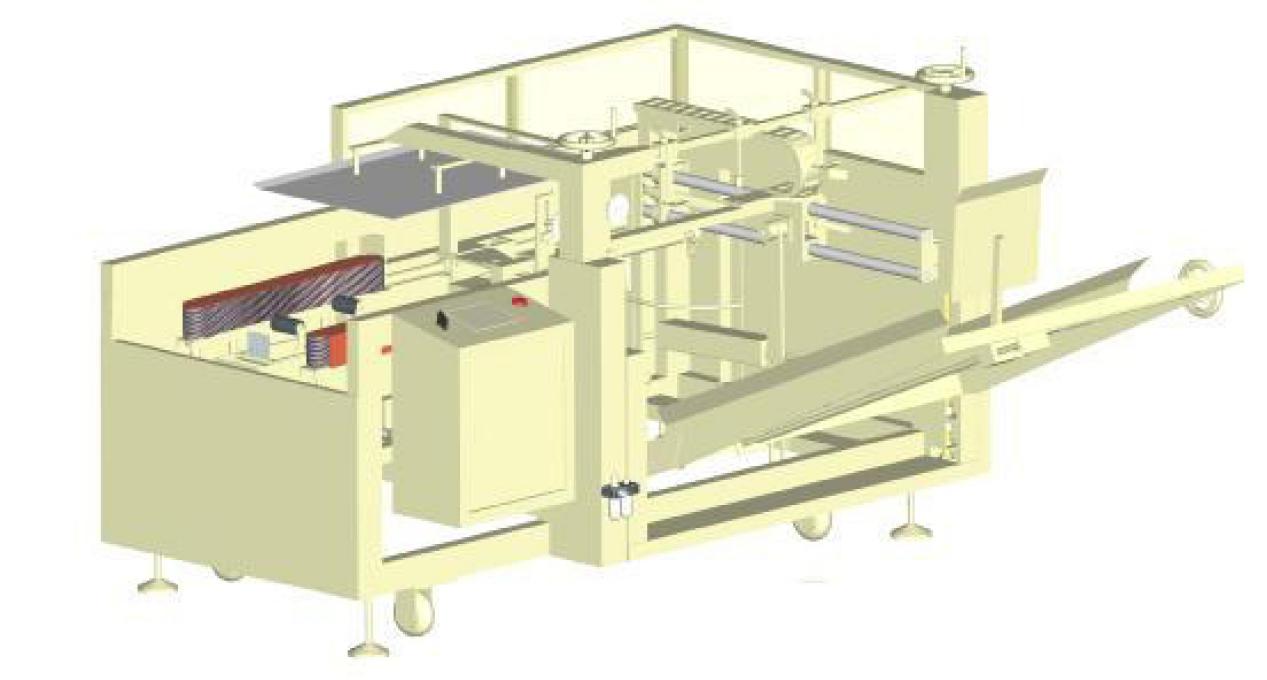 本机是带有自动折盖封底功能的半自动封箱机系列之产品，单机操作，经济而又高效，是较为理想的封箱设备，主要参数如下：封箱宽度：150mm~400mm封箱高度：150mm~350mm封箱长度：250mm~450mm台面高度：625mm外形尺寸：L2000 mm ×W1900 mm ×H1450 mm封箱速度：20m/min适用电源：220v  50/60HZ气压源供应：5.5~6kg/cm²适用胶带：W（60~72）mm×L1000y机械重量：500kg2.机器结构及调整说明（见图一）：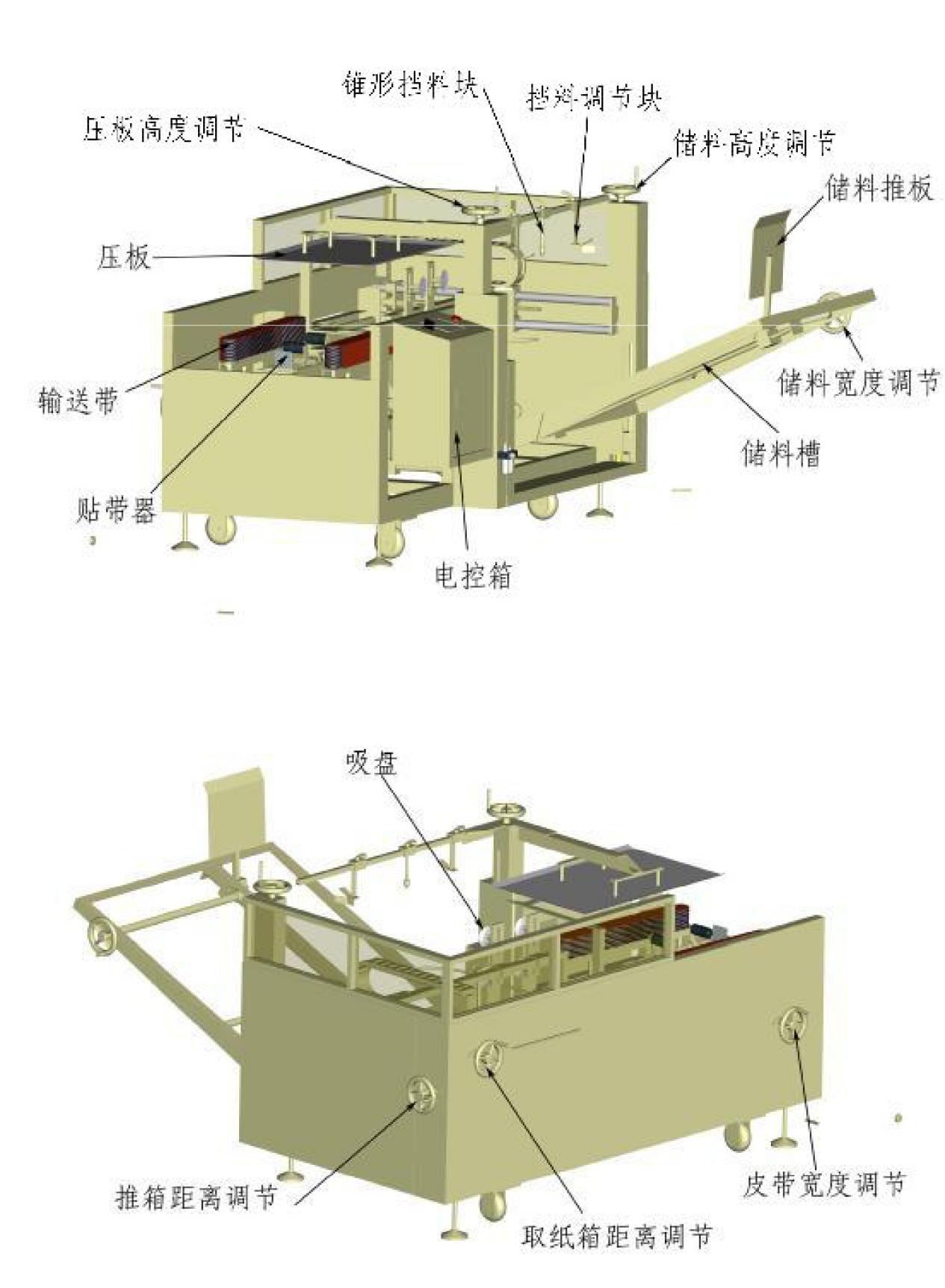 图一3. 机器操作流程3.1 机械部分调整操作说明1）取一个要开箱的已成型的纸箱。2）转动皮带宽度调节手轮（顺时针，皮带宽度变窄，反之变宽）使出料皮带宽度 W 纸箱 W 等.如图二所示：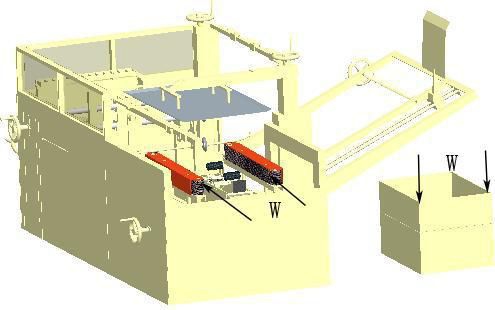 图二3）转动取纸箱调节手轮（顺时针向前，反之向后）使取纸箱吸盘在极限位置时，吸盘面与皮带面平行。如图三所示：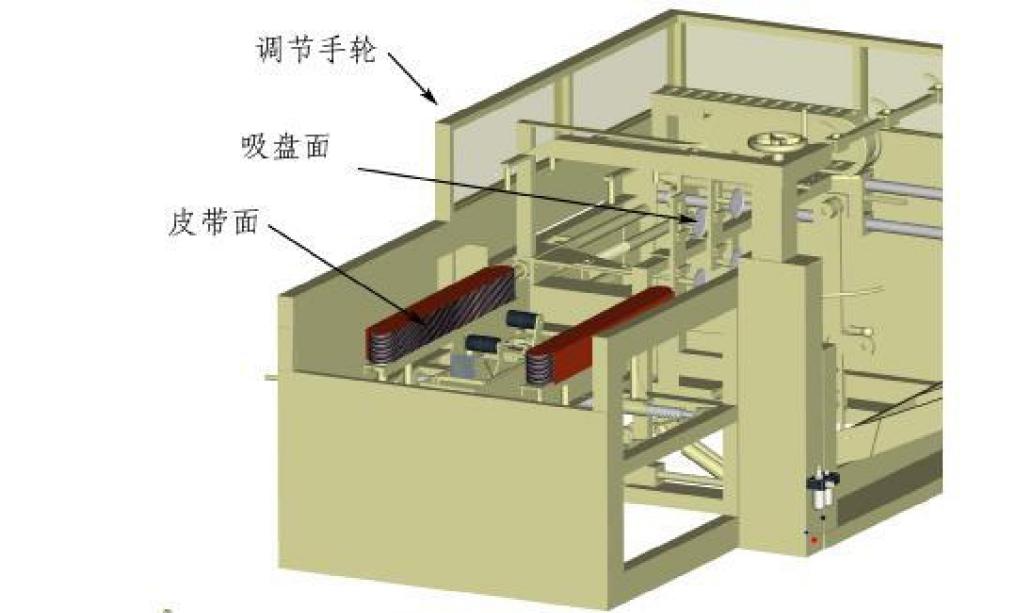 图三4）松开压板调节防松手把，调整压板高度与成型纸箱高度相等（顺时针向下，反之向上）完成后锁紧防松手把。如图四所示：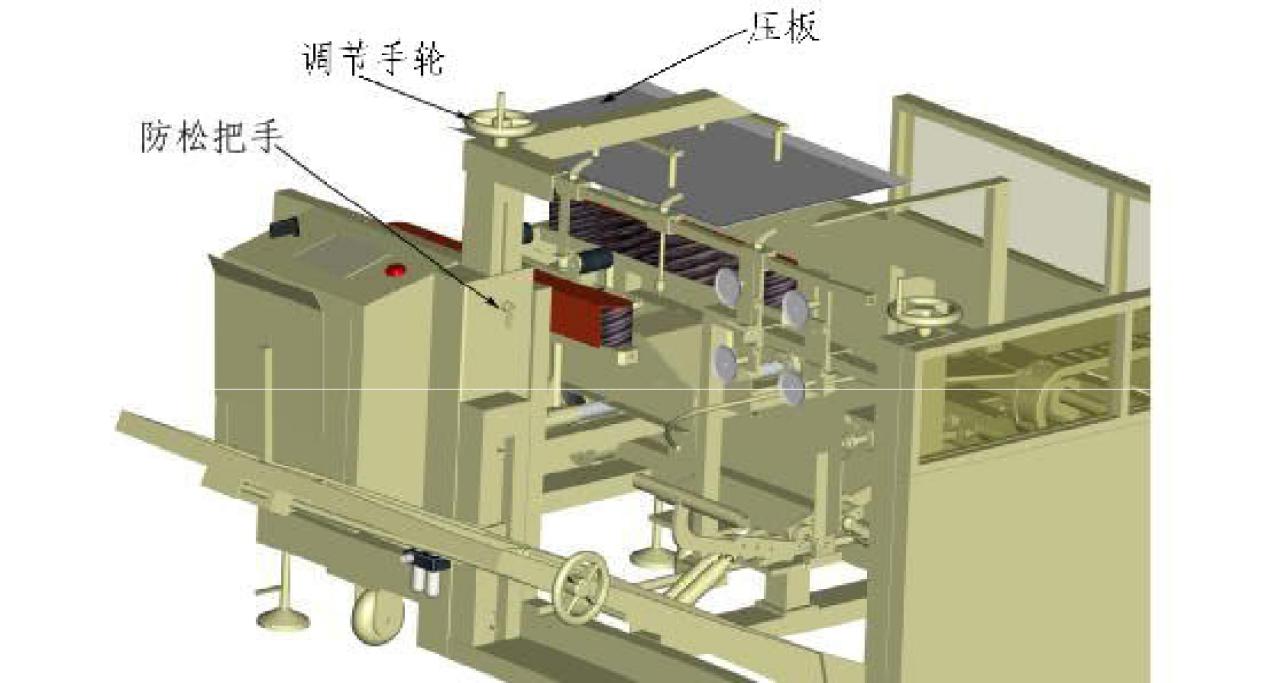 图四5）取未开箱纸箱，以挡料块下边缘为基准放置，调整储料槽的高度及宽度，分别使其与未成型纸箱的高度、宽度相等。如图五所示：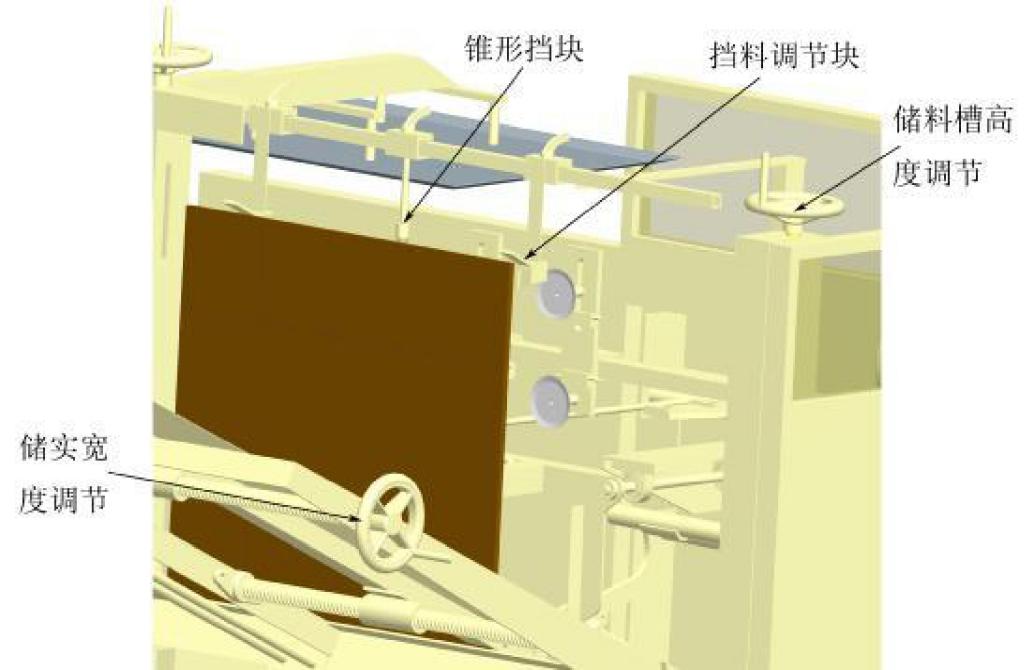         图五6)调节锥形调整块，使其对齐纸箱折线。如图六所示 ：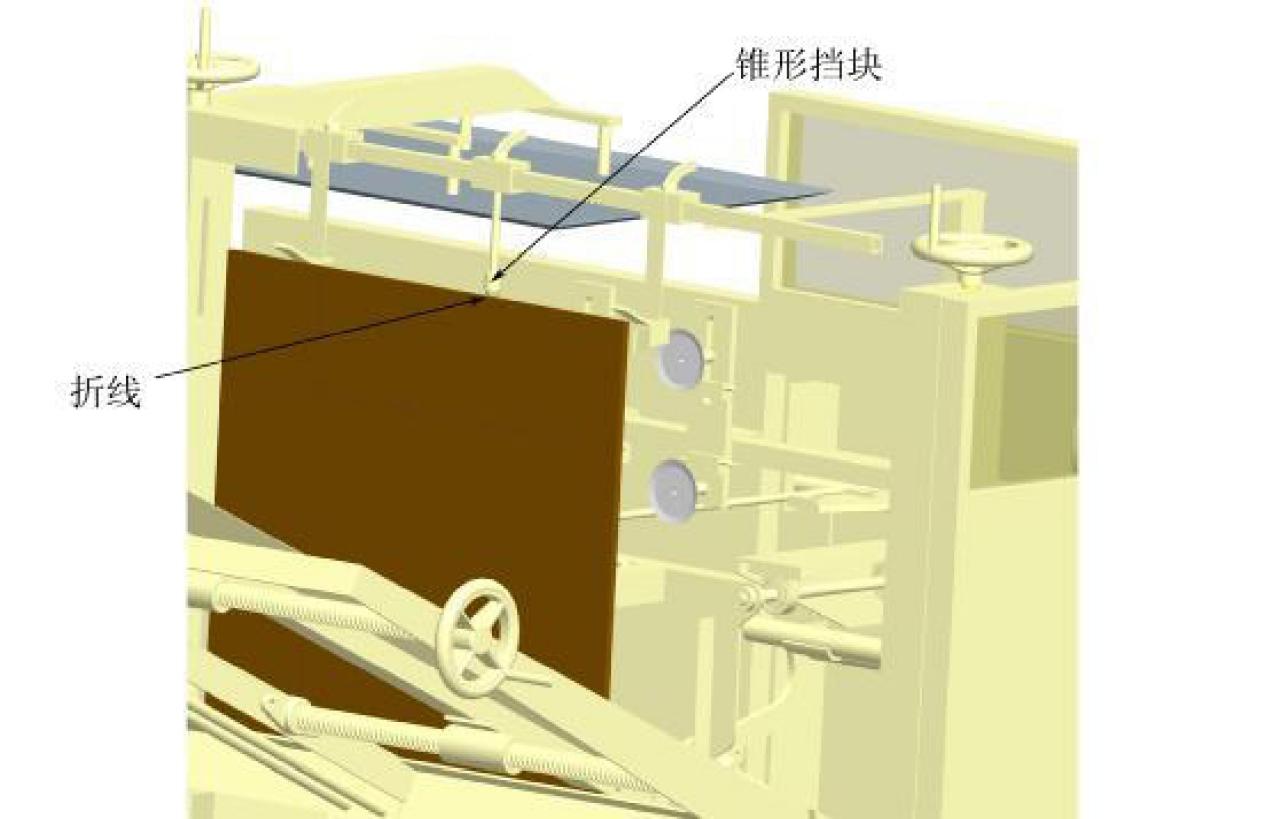 图六7）转动推纸箱调节手轮，调节至推料杆、锥形调整块，纸箱折线处于同一直线上，如图七所示：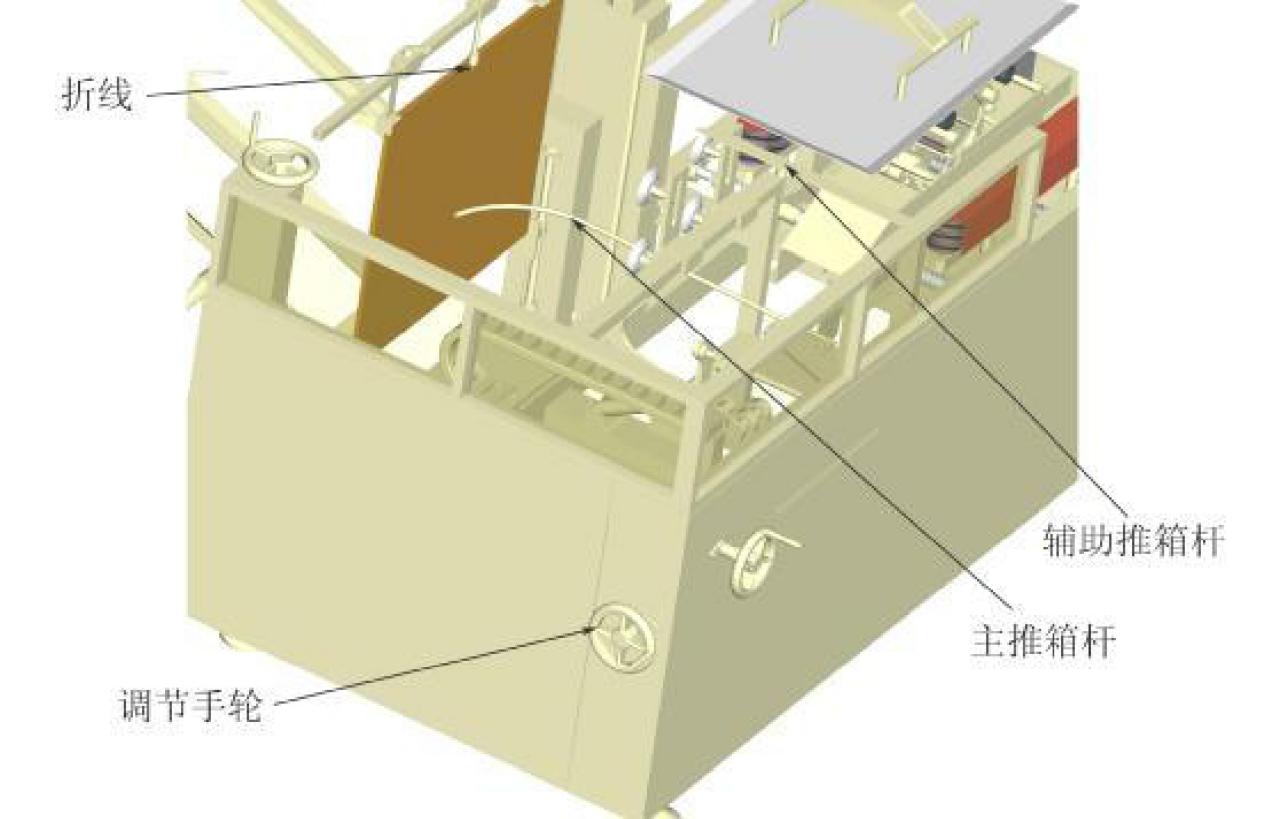 图七8）将吸盘根据纸箱大小调整到合适的位置。如图八所示：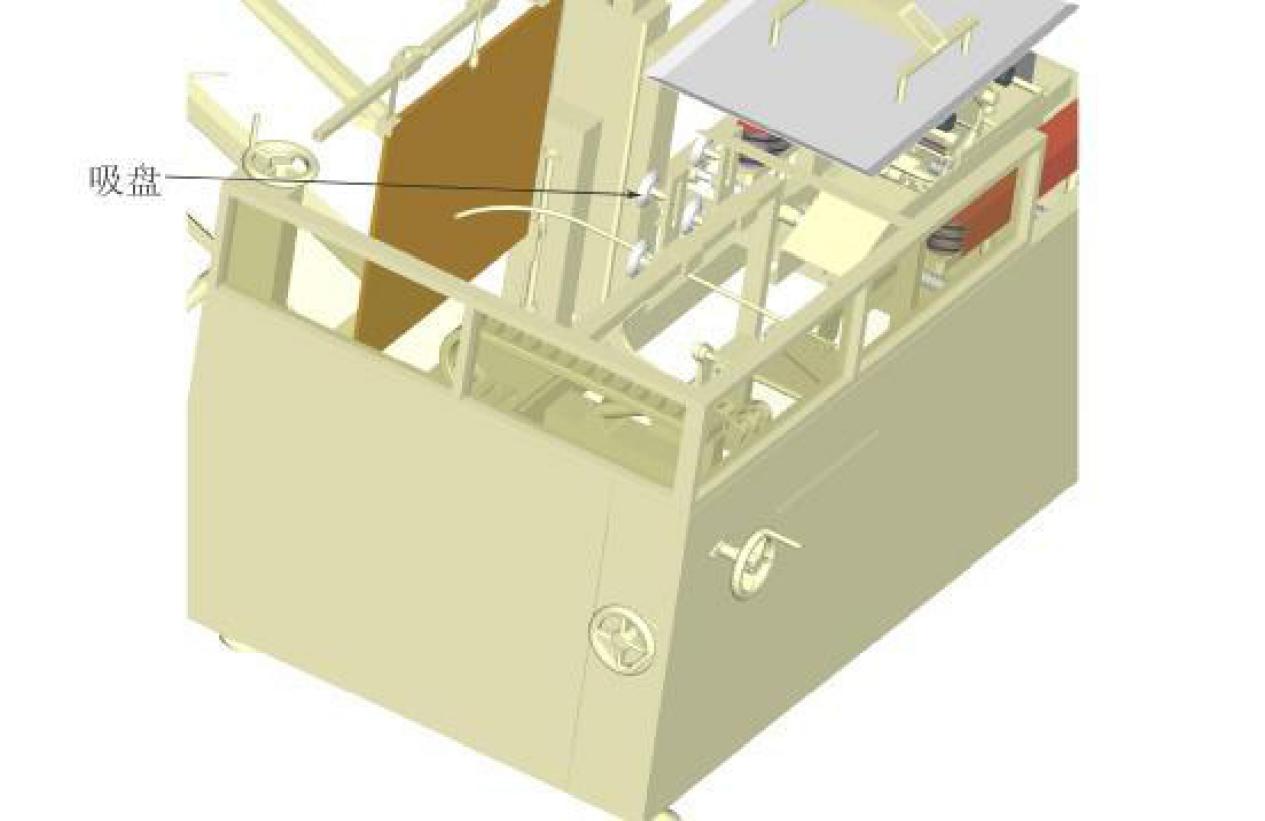 图八9）最后将未成型纸箱放入储料槽中并放下储料推板，至此已完成开机前的机械调节。如图九所示：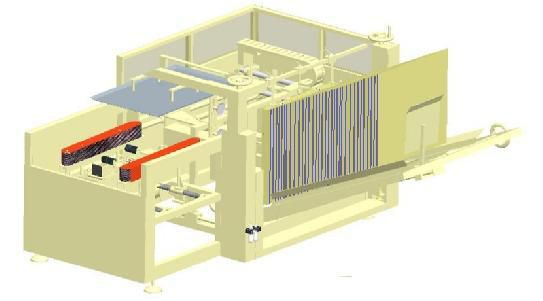 图九3.2 电控部分调整操作说明1）确定开箱机已送入电源和气源。2）依序打开 NFB、电源开关，及确定急停钮为非下压状态。如图十所示：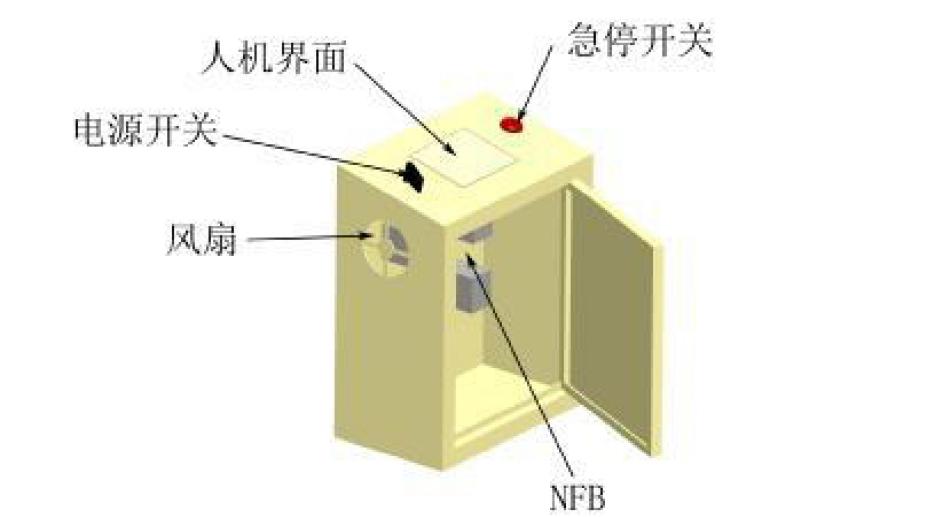 图十3）开机后屏幕显示 如图十一所示：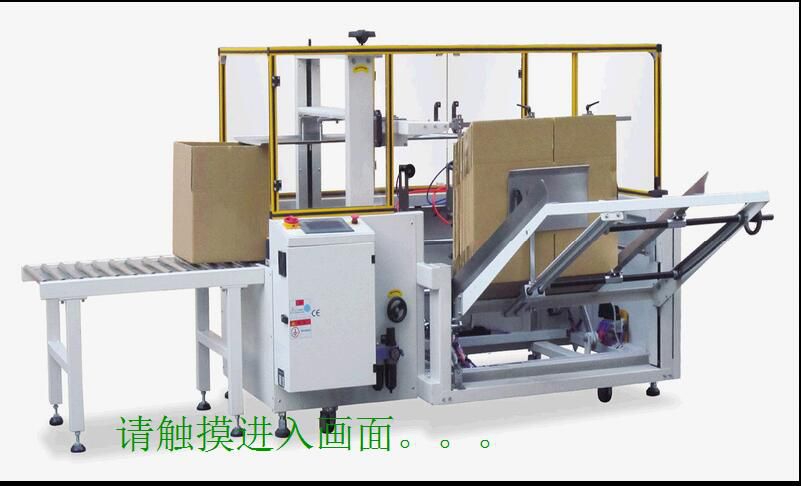 图十一4）主画面如图十二所示：自动/手动：为手自动状态切换及显示，在手动状态下，按下启动键，则转换至手动画面。启  动：在自动状态下按启动键，则连续执行开箱作业。停  止：使机器停止工作。开一箱：值执行一次开箱作业。计  数：显示批次的及总和开箱数量，按 “清零” 可归零。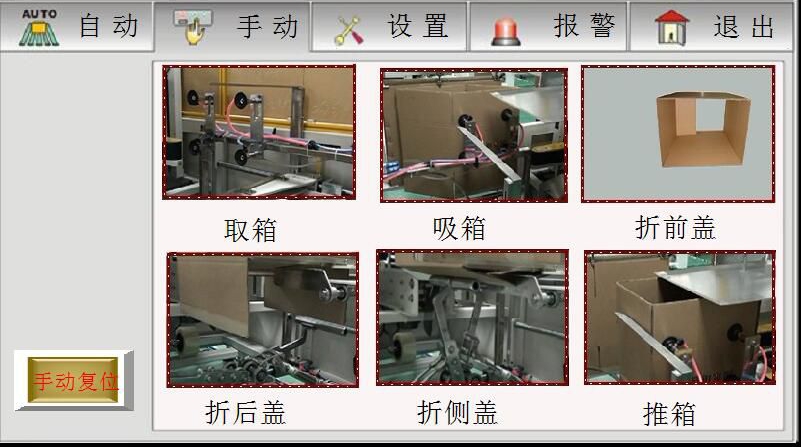 图十二5）手动画面。如图十三所示：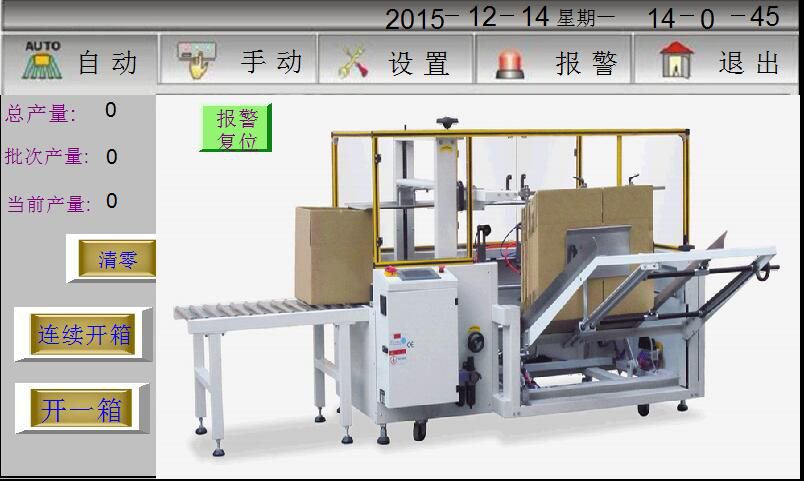 图十三6）帮助画面。如图十四所示：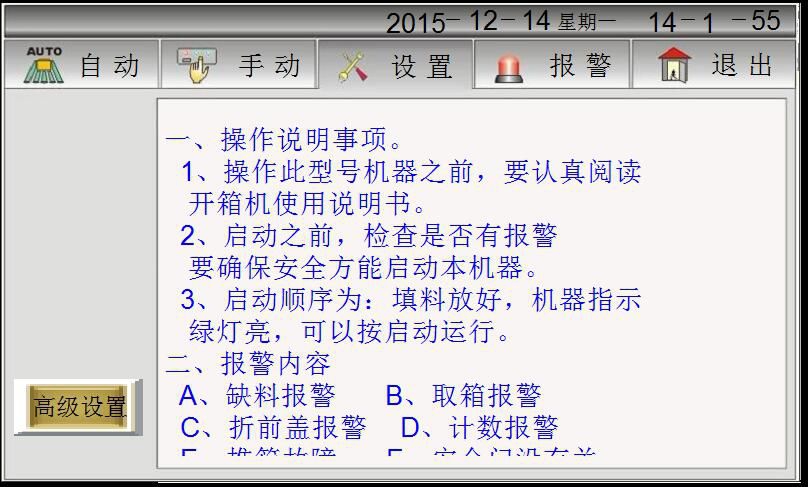 图十四3.3 气控部分说明1）气压配线图如图十五所示：气压元件之使用与保养最重要的是气源的清洁度，故须时时维持气源的清洁。B、提供足够之气源，以确保元件动作，同时将压力设定在 5～6kg/c ㎡。C、气压缸：经常擦拭动轴部，以防尘圾渗入活塞，产生漏气情况D、气压管路保养：气压管路若需拆卸保养部位，待要装回定位时，必须注意氧管是否有折管情况，若有此状况时，请迅速将其导顺，以防阻气。E、吸盘：保持吸盘清洁，避免沾附油渍。真空产生器须一星期清洁一次。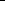 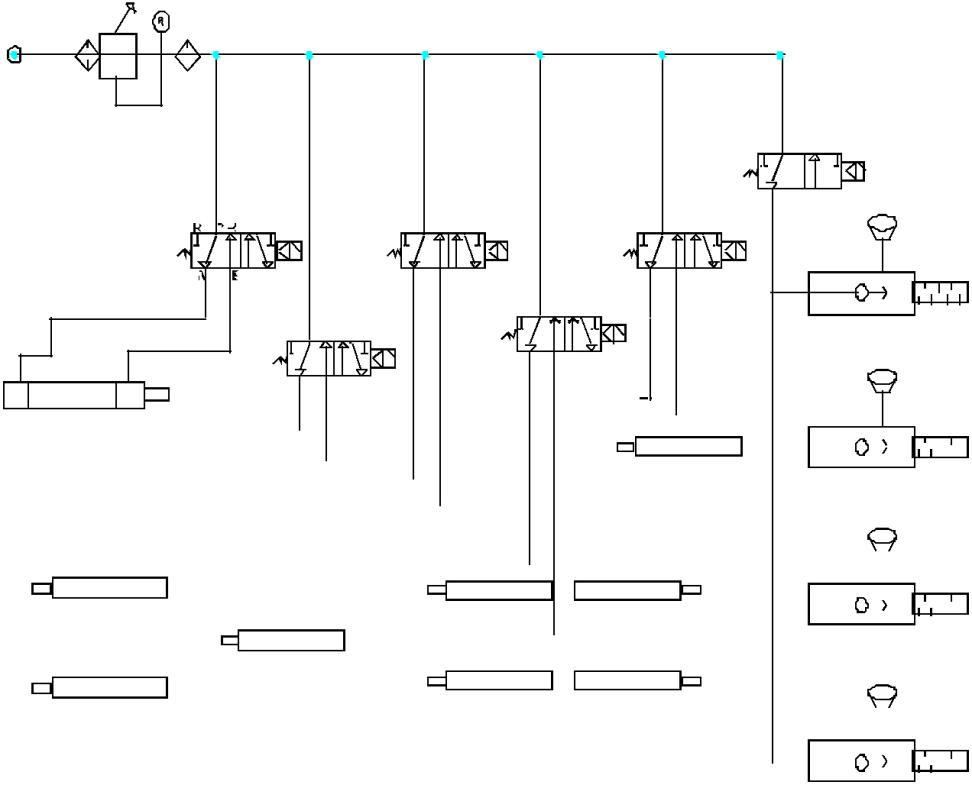 图十五F、三点组合：检查油量是否足够，若是不足时请添加，并采用气压专用油，浓度不可太浓；请勿任意添加其它代用油，以防止气压回路阻塞或故障。检查滤水杯，则需经常检视水量是否存积过多，若是积水过多必须排水；3、使用压力调整钮，将气压调至 5～6kg/c ㎡。H、在停机或维修作业中，可利用泻压阀将回路中残余空气排放，以利人员安全。2）电控图 如图十六所示：12 W	220V 50HZR	T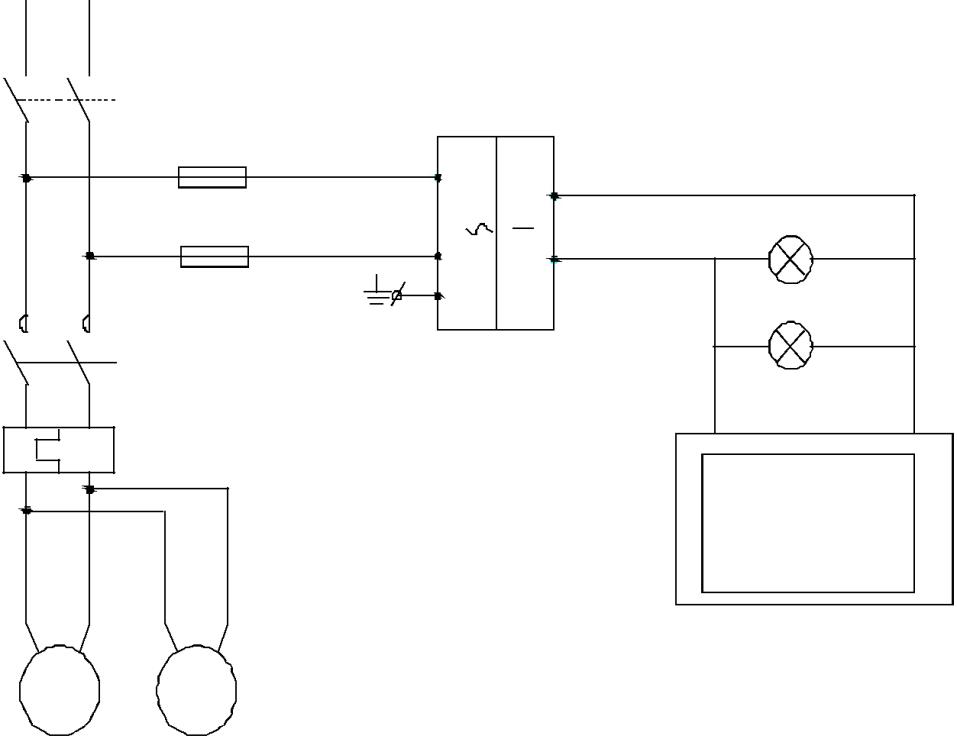 空气断路器QF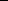 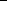 FR13）PLC	I/O 表如图十七所示：M1	M2图十六图十七3.4 贴带器的操作及调节如图十八所示：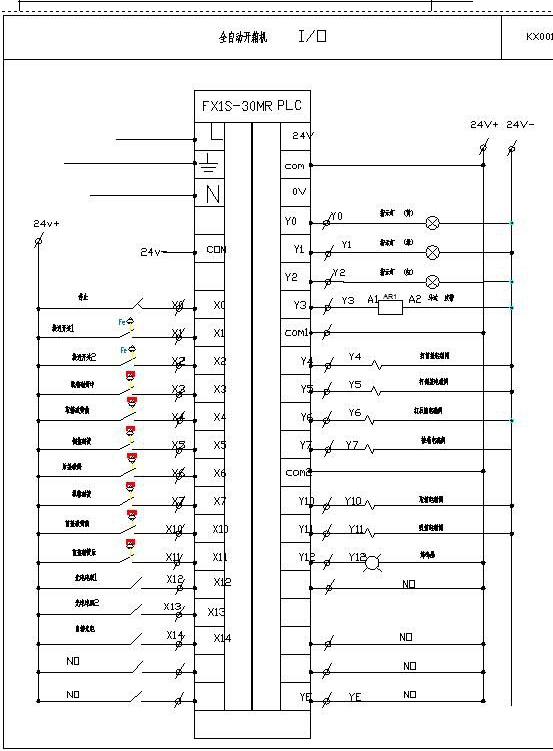 1、首先，将新 OPP 胶带卷放入芯轴上，如图所示.第二，拉出胶带，绕过滚筒 C 再沿线绕过滚筒 B，第三，绕过铜滚筒 D,最后将胶带穿过胶带座 E 从滚筒 F 穿出，如下图所示。在整个过程中一定要注意，胶带的粘性面一定要朝外。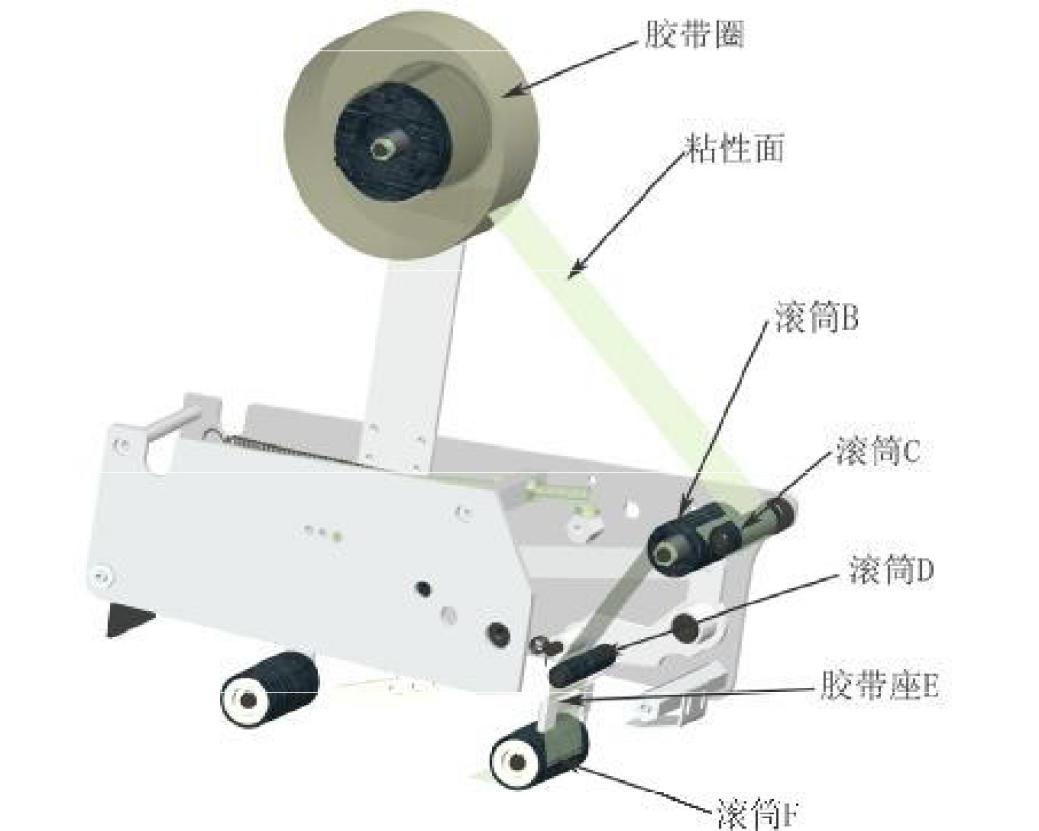 图十八2、胶带穿线图	如图十九所示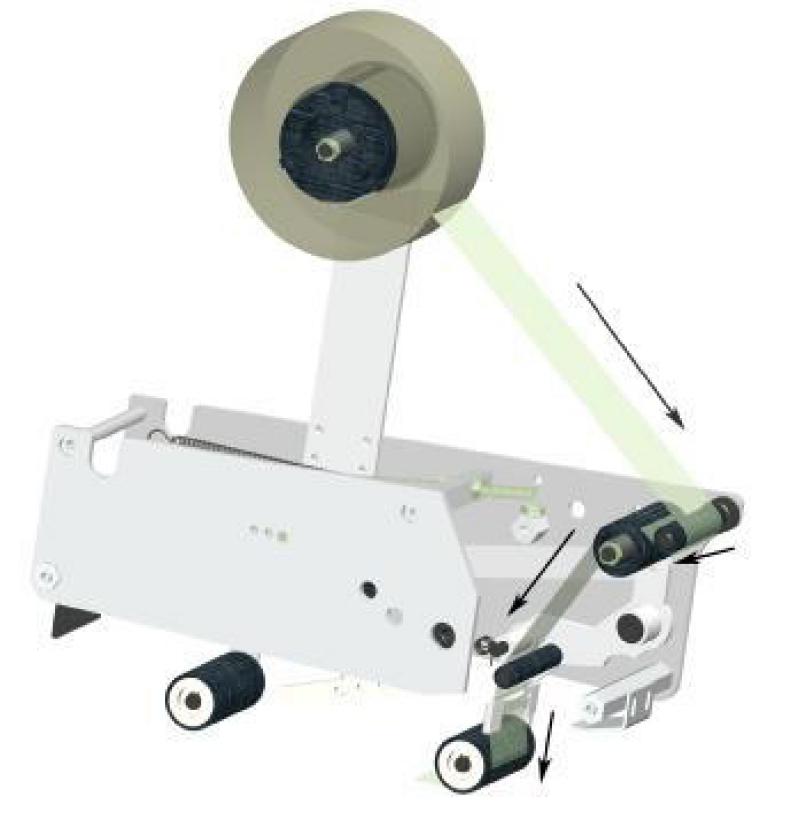 图十九3、胶带位置调整如图二十所示：如果胶带不在箱子的中心线上，，请参照下图进行调整：松开螺母B ，然 后 用一 字头螺丝刀调整 心轴 ， 从而 可 以调整胶带位置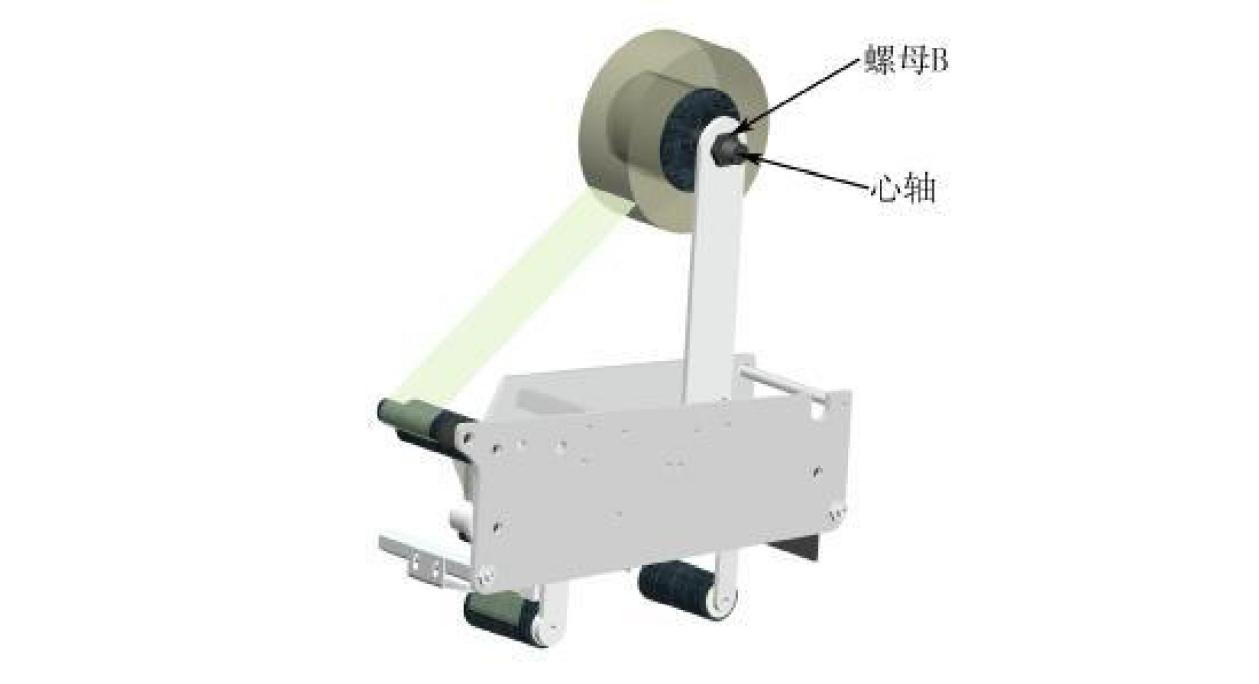 图二十4、胶带张力调整如图二十一所示：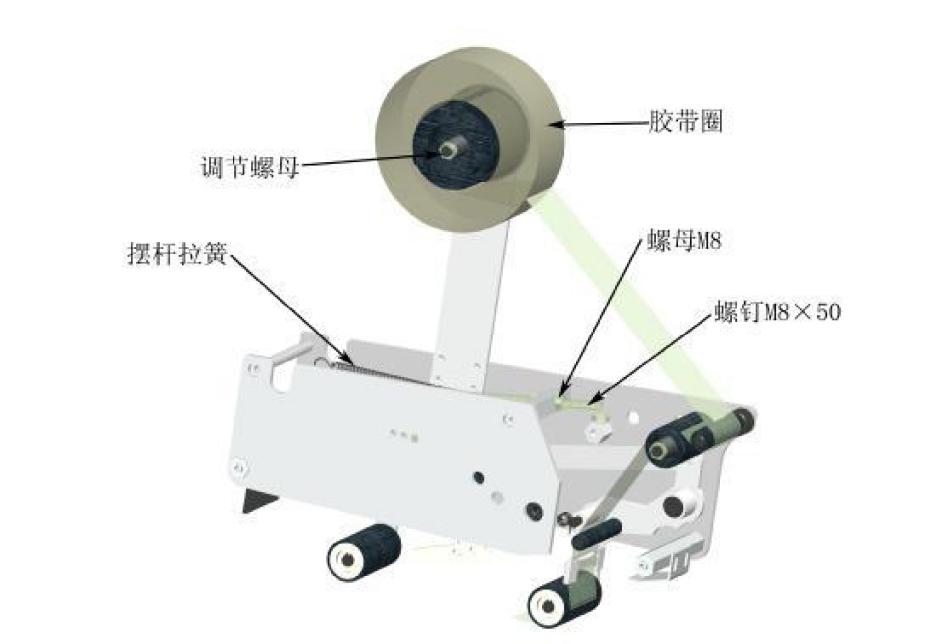 图二十一   旋转旋钮，可以使胶带卷转速适中，并调松开螺母 M8,调整螺M8*50 的前后位置，改变摆杆长拉簧的弹力，从而控制胶带张力的大小。顺时针旋转旋钮，胶带张力变大，反之变小；螺钉 M8*50 向前调整，胶带张力变大，反之变小。封箱贴带异常排除说明4 爆炸图4.1 储料部分	如图二十三、表一所示：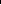 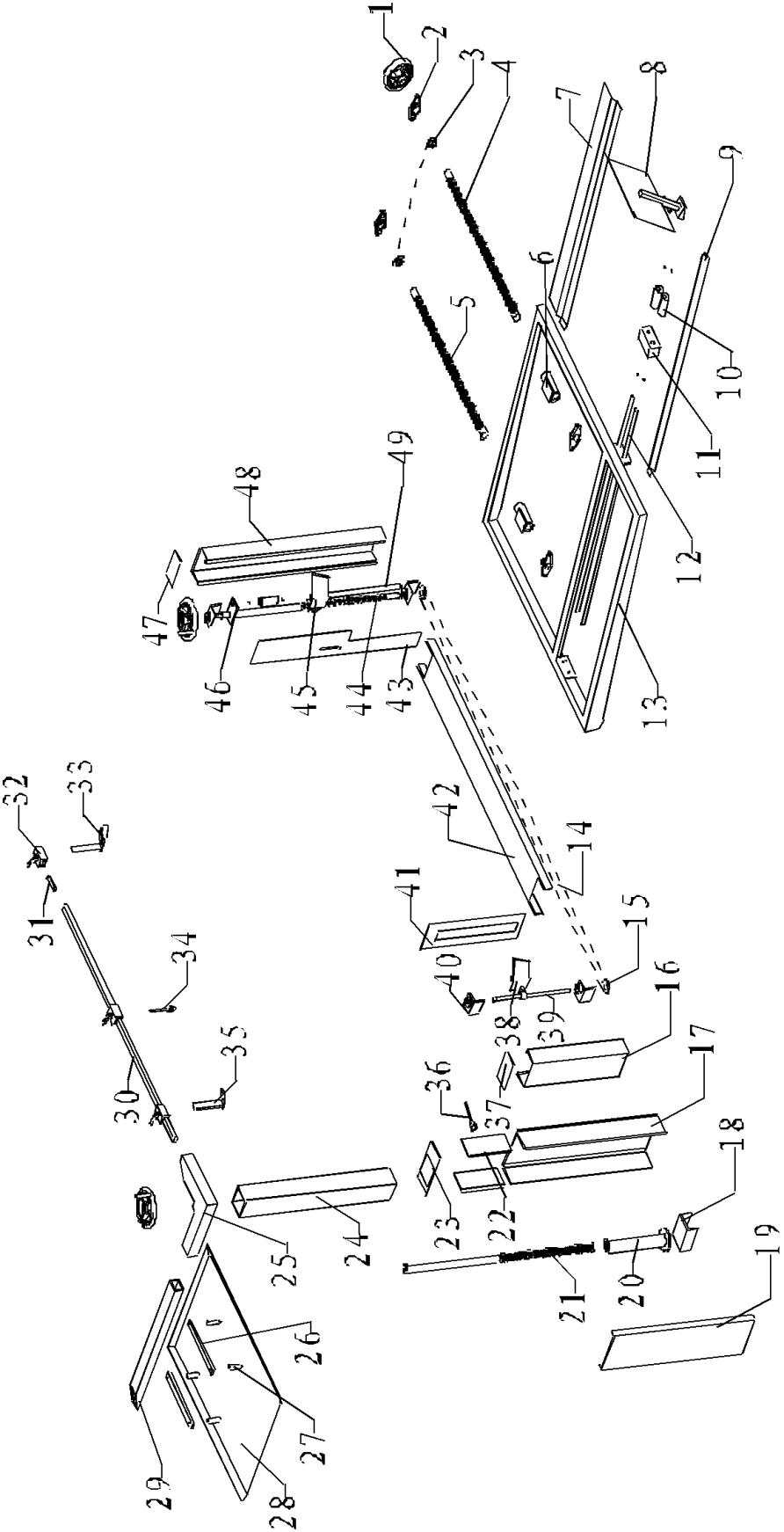 图二十三表一4.2 机体部分如图二十四、表二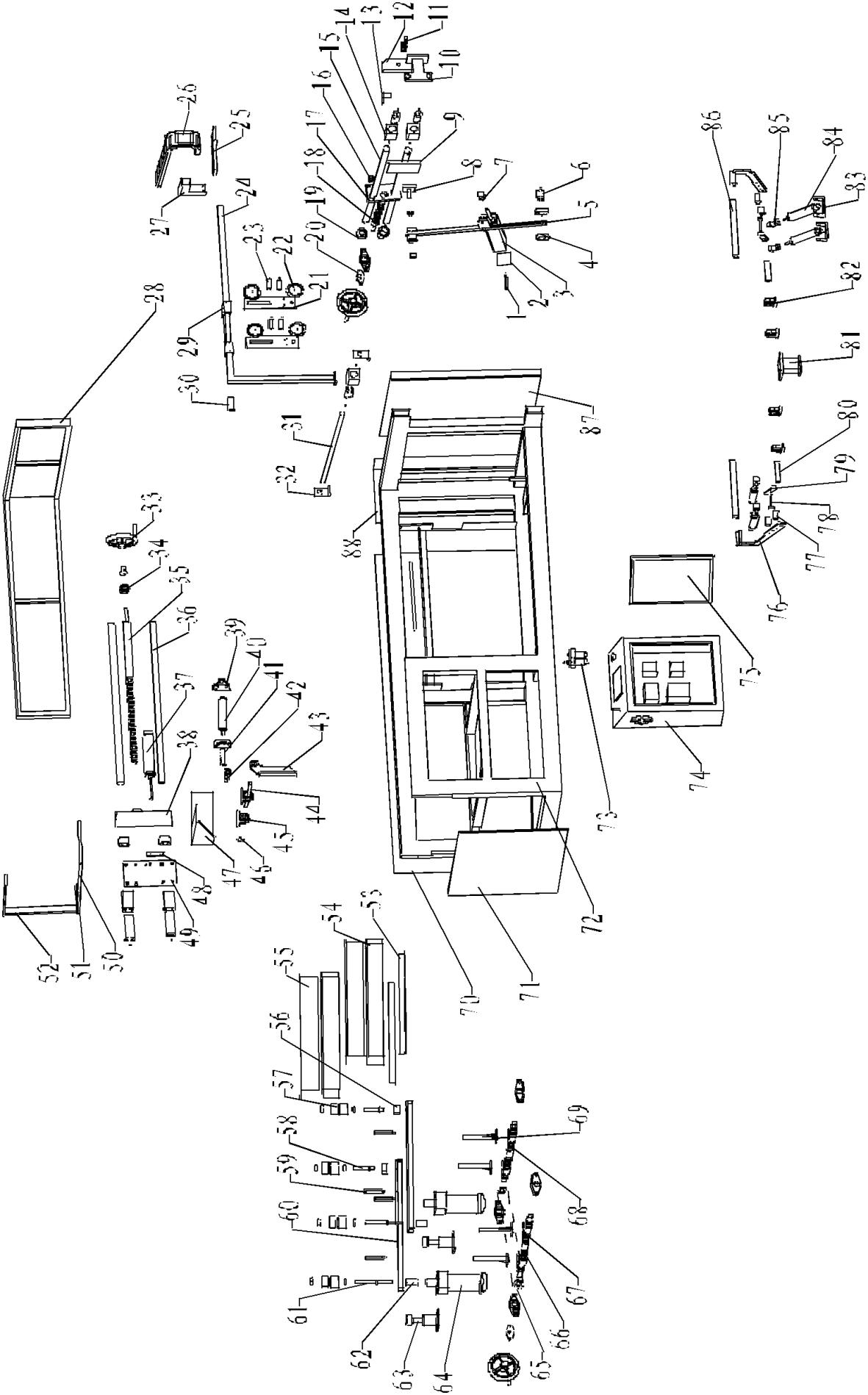 图二十四表二4.3 贴带部分如图二十五、表三所示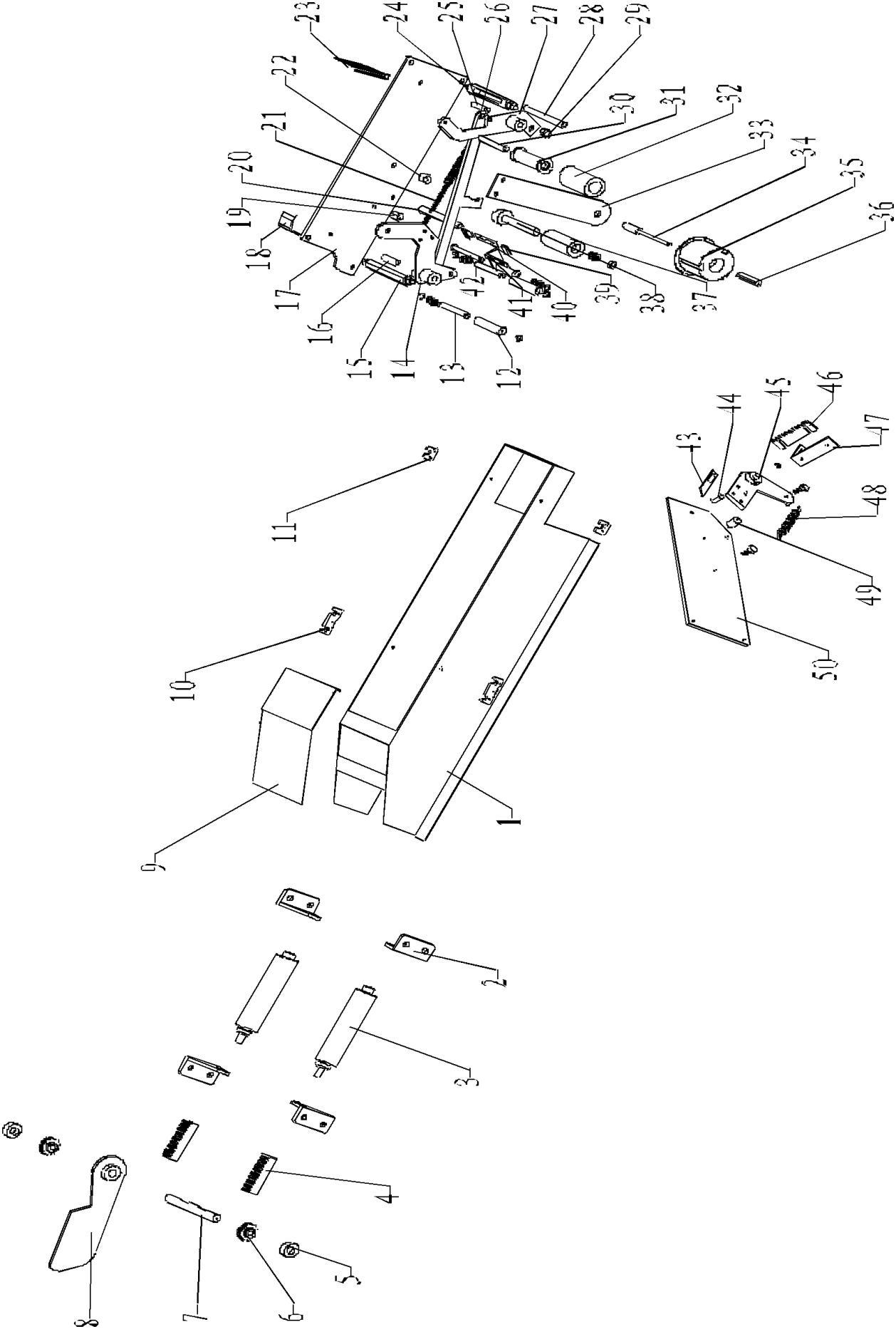 图二十五表三6.5MPAR PR PAR  PRR PR吸嘴R  PRR PRA  BA  BPR P R真空发生器R PRA  B真空发生器R PRA  BA  B吸嘴A   B吸嘴A   B取箱用汽缸取箱用汽缸取箱用汽缸取箱用汽缸PPPPPPPPP取箱用汽缸取箱用汽缸取箱用汽缸取箱用汽缸PPPPPPPPP取箱用汽缸取箱用汽缸取箱用汽缸取箱用汽缸推箱用汽缸 真空发生器推箱用汽缸 真空发生器推箱用汽缸 真空发生器推箱用汽缸 真空发生器推箱用汽缸 真空发生器推箱用汽缸 真空发生器推箱用汽缸 真空发生器推箱用汽缸 真空发生器推箱用汽缸 真空发生器推箱用汽缸 真空发生器推箱用汽缸 真空发生器推箱用汽缸 真空发生器推箱用汽缸 真空发生器推箱用汽缸 真空发生器推箱用汽缸 真空发生器推箱用汽缸 真空发生器推箱用汽缸 真空发生器推箱用汽缸 真空发生器推箱用汽缸 真空发生器推箱用汽缸 真空发生器推箱用汽缸 真空发生器推箱用汽缸 真空发生器推箱用汽缸 真空发生器推箱用汽缸 真空发生器推箱用汽缸 真空发生器推箱用汽缸 真空发生器推箱用汽缸 真空发生器推箱用汽缸 真空发生器推箱用汽缸 真空发生器推箱用汽缸 真空发生器推箱用汽缸 真空发生器推箱用汽缸 真空发生器推箱用汽缸 真空发生器推箱用汽缸 真空发生器推箱用汽缸 真空发生器推箱用汽缸 真空发生器吸嘴吸嘴吸嘴吸嘴PPP真空发生器真空发生器真空发生器真空发生器真空发生器真空发生器真空发生器真空发生器真空发生器真空发生器折后盖用汽缸折后盖用汽缸折后盖用汽缸折后盖用汽缸折后盖用汽缸折后盖用汽缸折后盖用汽缸折后盖用汽缸折后盖用汽缸折后盖用汽缸吸嘴吸嘴吸嘴吸嘴折后盖用汽缸折后盖用汽缸折后盖用汽缸折后盖用汽缸折后盖用汽缸折后盖用汽缸折后盖用汽缸折后盖用汽缸折后盖用汽缸折后盖用汽缸吸嘴吸嘴吸嘴吸嘴折前盖用汽折前盖用汽折前盖用汽折前盖用汽折前盖用汽折前盖用汽折前盖用汽吸嘴吸嘴吸嘴吸嘴折前盖用汽折前盖用汽折前盖用汽折前盖用汽折前盖用汽折前盖用汽折前盖用汽PPP缸缸缸缸缸缸缸折侧盖用汽缸折侧盖用汽缸折侧盖用汽缸折侧盖用汽缸折侧盖用汽缸折侧盖用汽缸折侧盖用汽缸折侧盖用汽缸折侧盖用汽缸折侧盖用汽缸折侧盖用汽缸缸缸缸缸缸缸缸折侧盖用汽缸折侧盖用汽缸折侧盖用汽缸折侧盖用汽缸折侧盖用汽缸折侧盖用汽缸折侧盖用汽缸折侧盖用汽缸折侧盖用汽缸折侧盖用汽缸折侧盖用汽缸缸缸缸缸缸缸缸折侧盖用汽缸折侧盖用汽缸折侧盖用汽缸折侧盖用汽缸折侧盖用汽缸折侧盖用汽缸折侧盖用汽缸折侧盖用汽缸折侧盖用汽缸折侧盖用汽缸折侧盖用汽缸缸缸缸缸缸缸缸折侧盖用汽缸折侧盖用汽缸折侧盖用汽缸折侧盖用汽缸折侧盖用汽缸折侧盖用汽缸折侧盖用汽缸折侧盖用汽缸折侧盖用汽缸折侧盖用汽缸折侧盖用汽缸真空发生器真空发生器真空发生器真空发生器真空发生器真空发生器真空发生器真空发生器真空发生器真空发生器真空发生器折侧盖用汽缸折侧盖用汽缸折侧盖用汽缸折侧盖用汽缸折侧盖用汽缸折侧盖用汽缸折侧盖用汽缸折侧盖用汽缸折侧盖用汽缸折侧盖用汽缸折侧盖用汽缸真空发生器真空发生器真空发生器真空发生器真空发生器真空发生器真空发生器真空发生器真空发生器真空发生器真空发生器真空发生器真空发生器真空发生器真空发生器真空发生器真空发生器真空发生器真空发生器真空发生器真空发生器真空发生器FU1 3AR0R0FU2 3AT0KM124V+ A24V- B电源指示灯24V- B急停指示灯BA触摸屏折盖封口机的故障及排除方法折盖封口机的故障及排除方法折盖封口机的故障及排除方法折盖封口机的故障及排除方法编号故障可能的原因排除方法1胶带不能被切断刀片不够锋利
刀尖被粘合剂堵塞更换刀片/清洗刀片2胶带切断后有
拖尾刀片不够锋利
刀座上有塞块
拉伸弹簧太松检查刀座上的螺丝是
否太松，必要的话将其
润滑3胶带不能完全粘
合箱子主弹簧太松
滚筒轴上沉积了
粘胶不能正常工作胶带不合格拉紧主弹簧将这些滚筒
轴润滑更换胶带4箱子在中途被卡住胶带轮调整螺母太紧了
箱子高度调整得不合理
主动弹簧太紧放松胶带轮调整螺母
重新调整高度
松开主弹簧5封口过程中胶带
断开刀片伸出太长将刀片位置降低6胶带经常出轨导辊施于箱子上的压力
不平均重新调整导辊间的距离7胶带不在中心线上止逆轮坏了更换止逆轮8封口过程中有异音轴承座上有灰尘清理灰尘并将其润滑9封口前纸板箱突出,
封口后边缘有折褶各皮带的速度不一致
当箱子被推进机器时，
箱子不位于正确位置各皮带速度保持一致
将箱子置于正确位置10胶带封口后表面有褶皱胶带张力过大将胶带张力调小序号部件号名称数量备注1HPK4001调节手轮32FL15带座轴承43HPK4002链轮24HPK4003丝杆15HPK4004丝杆16HPK4005丝杆座27HPK4006储料右挡板18HPK4007推料块19HPK4008储料左挡板1210LM20UU直线轴承2内配挡圈11HPK4009直线轴承座112HPK4010导杆213HPK4011储料支架114链条115HPK4012链轮216HPK4013储料支板117HPK4014升降封板118HPK4015支座119HPK4016升降后封板120HPK4017丝杆下座121HPK4018丝杆122HPK4019导板223HPK4020升降上封板124HPK4021活动支架125HPK4022连接座126HPK4023连接板227HPK4024连接杆428HPK4025压板129HPK4026压板支架130HPK4027支撑杆131HPK4028挡片332HPK4029调节块座3配调节手柄33HPK4030调节块座134HPK4031锥形调节块135HPK4032挡块136锁紧手把137HPK4033上盖板138HPK4034储料连块1配直线轴承、挡圈39HPK4035导杆140HPK4036导杆座441HPK4037前封板142HPK4038链条盖板143HPK4039封板144HPK4040丝杆145HPK4041储料连块146HPK4042连接块147HPK4043上封版148HPK4044支架支板149HPK4045导杆1序号部件号名称数量备注1HPK40101气缸连杆12HPK40102气缸座13DSC50*250气缸14HPK40103挡片25HPK40104吸料推板16HPK40105推板轴17鱼眼接头18HPK40106推箱座19HPK40107连接板110HPK40108导杆座111缓冲器112HPK40109缓冲器座113HPK40110感应片114HPK40111直线轴承座5配直线轴承、挡圈15HPK40112导杆座216感应开关117HPK40113调节导板118HPK40114调节丝杆119HPK40115导杆套420HPK40116手轮座321HPK40117吸盘座222HPK40118吸盘423电磁阀424HPK40119吸盘撑杆125HPK40120撑杆连板126导线套127HPK40121导线套座128HPK40122防护罩129HPK40123吸盘座1230HPK40124挡片231HPK40125导杆132HPK40126导杆座233HPK40127调节手轮334带座轴承635HPK40128调节丝杆136HPK40129导杆23732B200气缸138HPK40130调节板139HPK40131气缸座240DCS40B030-S气缸141HPK40132齿条142HPK40133撑杆1配轴承43HPK40134后折盖爪144HPK40135轴145带座轴承246HPK40136齿轮147HPK40137连接板148HPK40138气缸头149HPK40139连接板150HPK40140主推杆151HPK40141推杆连板152HPK40142辅助推杆153HPK40143挡板254HPK40144输送带255HPK40145上盖板256HPK40146调节块257HPK40147皮带轮4配轴承58HPK40148传动轴259HPK40149撑杆460HPK40150板261HPK40151主动轴262HPK40152连轴套263HPK40153电机安装板264电机265HPK40154齿轮266HPK40155丝杆1167HPK40156丝杆座468HPK40157丝杆2169HPK40158撑杆470HPK40159后封板171HPK40160左封板172HPK40161机架173空气过滤器174HPK40162电控箱175HPK40163电控箱门176HPK40164推板277HPK40165撑杆478HPK40166气缸连杆279HPK40167侧板280HPK40168轴281HPK40169座182带座轴承483HPK40170气缸座484DCS32B80气缸485鱼眼接头486HPK40171拨杆287HPK40172右封板188HPK40173转角封板1序号部件号名称数量备注1HPK40201支架12HPK40202气缸座43DCS32B030气缸24HPK40203齿条25轴承26HPK40204齿轮27HPK40205齿轮轴18HPK40206折盖爪19HPK40207封板110HPK40208卡座1211HPK40209卡座2212HPK40210轴套213HPK40211轴214HPK40212胶辊座1115HPK40213连杆1116HPK40214胶辊座1轴117HPK40215侧板1118HPK40216挡片119HPK40217调节杆120HPK40218固定座121HPK40219拉簧、螺钉122HPK40220挡块123毛刷124HPK40221连杆2125HPK40222胶辊座2轴126HPK40223拉杆127HPK40224胶辊座2128HPK40225连杆3129HPK40226拉簧座130HPK40227胶辊轴231HPK40228胶辊套232HPK40229胶辊233HPK40230固定板134HPK40231胶带轴135HPK40232胶带轴套136HPK40233张紧块3配压簧37HPK40234轴套138HPK40235轴139HPK40236挡片240HPK40237挡片座141HPK40238挡片座2142HPK40239挡片座轴143HPK40240刀片挡片144HPK40241刀片座轴145HPK40242刀片座146HPK40243刀片147HPK40244刀片座1148拉簧149HPK40245挡块150HPK40246侧板21